ЗаключениеКонтрольно-счетной палаты Дубровского районана отчет об исполнении бюджета Рябчинского сельского поселения Дубровского муниципального района Брянской области за 2023 год.    п. Дубровка 							             17.04.2023 годаОснование для проведения экспертно-аналитического мероприятия: пункт 1.3.2 плана работы Контрольно-счётной палаты Дубровского района на 2024 год, утвержденного приказом председателем Контрольно-счетной палаты Дубровского района от 14 декабря 2022 года № 38 в новой редакции с изменениями, утвержденными приказом председателя КСП Дубровского района от 24 июля 2023 года № 21Общие положения.Заключение Контрольно-счётной палаты Дубровского района на отчет об исполнении бюджета Рябчинского сельского поселения Дубровского муниципального района Брянской области за 2023 год подготовлено в соответствии со статьей 264.4 Бюджетного кодекса Российской Федерации, Положением о Контрольно-счётной палате Дубровского района, Стандартом внешнего муниципального финансового контроля 103 «Последующий контроль исполнения бюджета Дубровского района». Бюджетная отчетность Рябчинского сельского поселения об исполнении бюджета за 2023 год предоставлена в Контрольно-счётную палату, в соответствии с Положением о бюджетном процессе в поселении. Предоставленный к внешней проверке годовой отчет за 2023 год не в полной мере соответствует требованиям Инструкции о порядке составления и представления годовой, квартальной и месячной отчетности об исполнении бюджетов бюджетной системы Российской Федерации, утвержденной приказом Минфина России от 28.12.2010 №191н. - «Порядок составления, рассмотрения и утверждения проекта бюджета Рябчинского сельского поселения Дубровского муниципального района Брянской области, а так же представления, рассмотрения и утверждения отчетности об исполнении бюджета и его внешней проверке» утвержденный Решением Рябчинского сельского Совета народных депутатов № 57 от 21.06.2021 не в полной мере соответствует ст. 264.6 БК РФ, в п. 9.1 раздела 9 включен показатель:- источник финансирования дефицита бюджета по кодам групп, подгрупп, статей, видов источников финансирования дефицитов бюджета. При этом положения ст. 264.6 БК РФ, предусматривающие утверждение данных показателей утратили силу с 01.01.2016 (Федеральный закон от 22.10.2014 № 311-ФЗ (ред. от 28.11.2018) «О внесении изменений в Бюджетный кодекс Российской Федерации»).Заключение подготовлено по результатам внешней проверки годовой бюджетной отчетности главного администратора, распорядителя средств бюджета муниципального образования, а также проверки годового отчета об исполнении за 2023 год представленного в Контрольно-счётную палату.1. Характеристика основных показателей исполнения бюджета.     Показатели бюджета на 2023 год первоначально утверждены решением Рябчинского сельского Совета народных депутатов от «20» декабря 2022 года № 95 «О бюджете Рябчинского сельского поселения Дубровского муниципального района Брянской области на 2023 год и на плановый период 2024 и 2025 годов», по доходам в объеме 2865,2 тыс. рублей, по расходам 2865,2 тыс. рублей, сбалансированным. В течение отчетного периода в решение 3 раза вносились изменения (№ 98 от 09.02.2023г.; № 110 от 28.09.2023г; № 123 от 20.12.2023г) объем  дефицита изменялся 1 раз. С учетом изменений бюджет на 2023 год утвержден по доходам в объеме 1089,3 тыс. рублей, по расходам в объеме 2053,1 тыс. рублей, дефицит бюджета  утвержден в сумме 963,8 тыс. рублей.Первоначально утвержденные доходы бюджета снижены на 1612,4 тыс. рублей или на 54,1%, расходы также снижены на 1614,0 тыс. рублей, или в 54,1 процента.За 2023 год доходная часть бюджета исполнена в сумме 1095,4 тыс. рублей, или 100,6% плановых назначений отчетного периода. К уровню 2022 года доходы снизились на 2422,5 тыс. рублей, или 68,9 процента.Расходы бюджета в 2023 году составили 2053,2 тыс. рублей, плановые назначения исполнены на 100,0 процента. К уровню 2022 года расходы снизились на 502,6 тыс. рублей, или 19,7 процента.По итогам исполнения бюджета в 2023 году при уточненном плановом показателе дефицита бюджета в объеме 963,8 тыс. рублей, фактически   сложился в дефицит в объеме 957,8 тыс. рублей.2. Анализ исполнения доходов бюджета.За 2023 год доходная часть бюджета исполнена в сумме 1095,4 тыс. рублей, или 100,6% плановых назначений отчетного периода. К уровню 2022 года доходы снизились на 2422,5 тыс. рублей, или 68,9 процента.Динамика доходной части бюджета за 2019 - 2023 годы представлена в таблицеПриведенные данные свидетельствуют, что за 2023 год поступление доходов в бюджет по отношению к уровню предыдущего отчетного периода снизилось на 68,9 процента. В 2023 год темп роста безвозмездных поступлений выше темпа роста собственных доходов на 86,8 процентных пункта.План по собственным доходам исполнен в объеме 575,3 тыс. рублей, или на 101,4% плановых назначений, или 19,0 %  к уровню 2022 года.Анализ структуры доходов бюджета Рябчинского сельского поселения показал, что удельный вес собственных доходов в 2023 году составил 52,6%, что выше уровня прошлого года (86,0%) на 33,4 процентного пункта.Динамика структуры доходов бюджета за 2019 - 2023 годы приведена                                                             в таблице,                          (%)Данные таблицы свидетельствуют о снижении в 2023 году доли собственных доходов и увеличении доли безвозмездных поступлений бюджета на 33,4 процентного пункта. Исполнение установленных заданий по налоговым и неналоговым доходам обеспечено на 100,4 процента. В структуре собственных доходов наибольший удельный вес занимают налоговые доходы, на их долю приходится 96,6% процента, неналоговые доходы составляют 3,4% собственных доходов бюджета.Анализ исполнения доходной части бюджета за 2023 год представлен                                     в таблице                           (тыс. руб.)                                 В 2023 году доходными источниками, сформировавшими 36,9% объема доходов бюджета Рябчинского сельского поселения, является   земельный налог. 2.1 Налоговые доходы.За 2023 год налоговые доходы в бюджет поступили в сумме 555,7 тыс. рублей, или 101,1 % уточненного плана. В бюджет сверх плана поступило   6,1 тыс. рублей налоговых платежей. В целом по группе налоговых доходов выполнение и перевыполнение плановых назначений обеспечено по всем источникам. В структуре налоговых доходов наибольший удельный вес занимает земельный налог 72,7 процента.Налог на доходы физических лиц (НДФЛ) поступил в бюджет в сумме 38,5 тыс. рублей, или 100,4 % плана. Первоначальный план по НДФЛ (3,8 тыс. рублей) равен исполнению 2023 года. Темп роста поступления налога к уровню 2022 года 76,4 процента. Единый сельскохозяйственный налог поступил в бюджет в сумме 2,5 тыс. рублей, или 100,0% плана, сверхустановленные поступления составили 21,4 тыс. рублей. Первоначальный план по единому сельскохозяйственному налогу (114,0 тыс. рублей) выше к исполнению 2023 года на 111,5 тыс. рублей или на 2,2 процента. Темп роста поступления налога к уровню 2022 года 0,1. Налог на имущество физических лиц поступил в бюджет в сумме 110,4 тыс. рублей, или 100,4 % плана, сверхустановленные поступления составили 0,4 тыс. рублей. Первоначальный план по налогу на имущество физических лиц (102,0 тыс. рублей) выше к исполнению 2023 года на 8,4 тыс. рублей или на 8,4 процента. Темп роста поступления налога к уровню 2022 года в 1,7 раза. Земельный налог взимается по ставкам установленным в соответствии с подпунктом 1, 2 пункта 1 статьи 394 Налогового кодекса РФ.В 2023 году земельный налог поступил в бюджет в сумме 404,2 тыс. рублей, или 101,3 % плана, сверхустановленные поступления составили 5,2 тыс. рублей. Первоначальный план по земельному налогу (491,0 тыс. рублей) выше к исполнению 2023 года на 86,8 тыс. рублей или на 121,5 процента. Темп роста поступления налога к уровню 2022 года 64,8 процента. 2.2 Неналоговые доходы бюджета Поступление неналоговых доходов в бюджет Рябчинского сельского поселения первоначально было запланировано в объеме 19,6 тыс. рублей от сдачи в аренду имущества.  Уточненный годовой план исполнен на 100,0 процента. В структуре собственных доходов неналоговые доходы составляют 3,4 процента. 2.3 Безвозмездные поступленияБезвозмездные поступления от других бюджетов бюджетной системы Российской Федерации в 2023 году первоначально были запланированы в доходной части бюджета в объеме 240,1 тыс. рублей. В ходе исполнения бюджета фактический объем безвозмездные поступления составил 520,1 тыс. рублей, или 100,0% утвержденного плана. К уровню 2022 года общий объем безвозмездных поступлений вырос на 28,5 тыс. рублей, или на 105,8 процента. Доля безвозмездных поступлений из бюджетов других уровней в общем объеме доходов поселения в 2023 году составила 47,5 % против 59,5 % в 2022 году и на 12,0 процентных пункта выше. В структуре безвозмездных поступлений дотации занимают 72,1 %, субвенции 22,1 %, межбюджетные трансферты 5,8 процента.Объем полученных дотаций составляет 375,0 тыс. рублей, или 100% от годового плана. Дотации бюджетам сельских поселений на выравнивание бюджетной обеспеченности за отчетный период исполнены в сумме 95,2 тыс. рублей, что составило 100% от годового плана. Дотации на поддержку мер по обеспечению сбалансированности бюджетов за отчетный период исполнены в сумме 280,0 тыс. рублей, что составило 100,0% от годового плана. К аналогичному уровню 2022 года кассовое исполнение составило 99,7 процента.Субвенции за отчетный период исполнены в сумме 114,9 тыс. рублей, что составило 100% от годового плана. К аналогичному уровню 2022 года увеличение составило 114,2 % или 14,3 тыс. рублей.Кассовое исполнение межбюджетных трансфертов сложилось в сумме 30,0 тыс. рублей, что составляет 100% годовых плановых назначений и 2,0 раза выше к уровню безвозмездных поступлений за аналогичный период 2022 года.Анализ исполнения расходов бюджета.Решением о бюджете в окончательной редакции расходы утверждены в сумме 2053,2 тыс. рублей, по сравнению с первоначально утвержденными расходами, расходы снижены на 812,1 тыс. рублей или на 28,4 процента. Расходы бюджета в 2023 году исполнены в сумме 2053,1 тыс. рублей, что составляет 100,0% к уточненным бюджетным ассигнованиям. К уровню 2022 года расходы снизились на 502,6 тыс. рублей, или 80,3 процента.	Динамика исполнения расходной части бюджета  за 2019 – 2023 годы представлена в таблице.              Предоставленные в таблице данные свидетельствуют, что в 2023 году отмечается снижение темпа роста расходной части бюджета к уровню 2022 года. В 2020 году отмечается самый низкий показатель 59,1 процента. Исполнение бюджетных обязательств в отчетном периоде осуществлялось администрацией поселения в соответствии с полномочиями, определенными положениями Федерального закона от 06.10.2003 № 131-ФЗ «Об общих принципах организации местного самоуправления в Российской Федерации».Сведения о расходах за 2023 год представлены в таблице                                                                                                                                                                                                                                                                                                                          (тыс. руб.)Исполнение расходов бюджета за 2023 года осуществлялось по семи разделам бюджетной классификации. Наибольший удельный вес в структуре расходов занимают расходы раздела 01 «Общегосударственные вопросы» расходы бюджета по данному разделу за 2023 год сложились в сумме 1526,9 тыс. рублей, или 100,0% к объему расходов, предусмотренных уточненной бюджетной росписью на 2023 год. Доля расходов по разделу в общей структуре расходов бюджета составила 74,4 процента. Расходы по данному разделу направлялись на функционирование высшего должностного лица муниципального образования, содержание центрального аппарата, закупку товаров, работ и услуг для муниципальных нужд, уплату налогов, обеспечение деятельности органов финансового (финансово-бюджетного) надзора.Расходы подраздела 0102 «Функционирование высшего должностного лица субъекта Российской Федерации и муниципального образования» исполнены в сумме 545,7 тыс. рублей;Расходы подраздела 0104 «Функционирование Правительства РФ, высших исполнительных органов государственной власти субъектов РФ, местных администраций» исполнены в сумме 913,2 тыс. рублей;По подразделу 0106 «Обеспечение деятельности финансовых, налоговых и таможенных органов и органов финансового (финансово-бюджетного) надзора» отражены расходы на выполнение передаваемых полномочий по внутреннему и внешнему финансовому контролю в сумме 10,0 тыс. рублей;По подразделу 0113 «Другие общегосударственные вопросы» отражены расходы в сумме 58,0 тыс. рублей, в том числе:- оценка недвижимости, признание прав и регулирование отношений муниципальной собственности в сумме 53,0 тыс. рублей- реализация переданных полномочий по решению отдельных вопросов местного значения поселений в соответствии с заключенными соглашениями в части формирования архивных фондов поселений в сумме 5,0 тыс. рублей;По разделу 02 «Национальная оборона» расходы бюджета за 2023 год сложились в сумме 114,9 тыс. рублей, или 100,0% к объему расходов, предусмотренных уточненной бюджетной росписью на 2023 год. Доля расходов по разделу в общей структуре расходов бюджета составила 5,60 процента. Структура раздела представлена одним подразделом 02 03 «Мобилизационная и вневойсковая подготовка».По разделу 03 «Национальная безопасность и правоохранительная деятельность» расходы в 2023 году не производились. По разделу 04 «Национальная экономика» расходы за 2023 год исполнены в сумме 21,0 тыс. рублей, или 100,0% к утвержденной бюджетной росписи. Доля расходов по разделу в общей структуре расходов бюджета составила 1,0 процента. По разделу 05 «Жилищно-коммунальное хозяйство» расходы за 2023 года исполнены в сумме 362,3 тыс. рублей, или 100,0% к утвержденной бюджетной росписи. Доля расходов по разделу в общей структуре расходов бюджета составила 17,7 процентов.По подразделу 05 02 «Коммунальное хозяйство» кассовое исполнение расходов составило 15,0 тыс. рублей, или 100% к утвержденной бюджетной росписи, или 0,7% в общей структуре расходов бюджета.По подразделу 05 03 «Благоустройство» расходы составили 347,4 тыс. рублей, или 100,0 % к утвержденной бюджетной росписи, или 16,9% в общей структуре расходов бюджета.По разделу 07 «Образование» расходы за 2023 год исполнены в сумме 3,0 тыс. рублей, или 100,0% к утвержденной бюджетной росписи. Доля расходов по разделу в общей структуре расходов бюджета менее 0,2 процента.      По разделу 08 «Культура, кинематография» расходы за 2023 года исполнены в сумме 15,0 тыс. рублей, или 100,0% к утвержденной бюджетной росписи. Доля расходов по разделу в общей структуре расходов бюджета составила 0,7 процента. Структура раздела представлена одним подразделом – 08 01 «Культура», расходы направлены на мероприятия по охране, сохранению и популяризации культурного наследия (памятников).По разделу 10 «Социальная политика» расходы за 2023 года не производились.          По разделу 11 «Физическая культура и спорт» расходы за 2023 года исполнены в сумме 10,0 тыс. рублей, или 100,0% к утвержденной бюджетной росписи. Доля расходов по разделу в общей структуре расходов бюджета составила 0,5 процента. Средства направлены на реализацию переданных полномочий по решению отдельных вопросов местного значения в соответствии с заключенными соглашениями по обеспечению условий для развития на территории поселения физической культуры, школьного и массового спорта, организация проведения физкультурно-оздоровительных и спортивных мероприятий.5. Анализ реализации муниципальной программы.Постановлением Рябчинской сельской администрацией от 10.11.2022 № 37 утвержден перечень муниципальных программ Рябчинского сельского поселения Дубровского муниципального района Брянской области на 2023 год и на плановый период 2024 и 2025 годов».Муниципальные программы сформированы в соответствии с Порядком разработки, реализации и оценки эффективности муниципальных программ Рябчинского сельского поселения Дубровского муниципального района Брянской области, утвержденным постановлением Рябчинской сельской администрацией от 10.06.2020 года № 10. В составе представленных материалов для проведения внешней проверки отчета об исполнении бюджета за 2023 год, представлена информация (Сводный годовой доклад) о результатах рассмотрения итогов реализации муниципальных программ, на предмет эффективности и целесообразности продолжения их реализации. В нарушении п. 29 Постановления № 10 от 10.06.2020г. «Об утверждении порядка разработки, реализации и оценки эффективности муниципальных программ Рябчинского сельского поселения Дубровского муниципального района Брянской области» Сводный годовой доклад «О ходе о реализации и оценке эффективности муниципальных программ Рябчинского сельского поселения Дубровского муниципального района Брянской области за 2023 год2 не опубликовано на официальном сайте Рябчинской сельской администрации в сети Интернет.В сводном годовом докладе, утвержденном Постановлением № 10 от 28.03.2024г. Рябчинской сельской администрации «О ходе реализации и оценке эффективности муниципальных программ Рябчинского сельского поселения Дубровского муниципального района Брянской области за 2023 год» цели и задачи муниципальной программы «Реализация отдельных полномочий Рябчинского сельского поселения Дубровского муниципального района Брянской области на 2023-2025 годы» не соответствуют целям и задачам Паспорта муниципальной программы «Реализация отдельных полномочий Рябчинского сельского поселения Дубровского муниципального района Брянской области на 2023-2025 годы». Так же, прослеживается количественное несоответствие поставленных задач.    Согласно приложению № 4 к Решению Рябчинского сельского Совета народных депутатов «О бюджете Рябчинского сельского поселения Дубровского муниципального района Брянской области на 2023 год и на плановый период 2024 и 2025 годов исполнение бюджета осуществлялось в рамках 1 муниципальной программы.Муниципальная программа «Реализация отдельных полномочий Рябчинского сельского поселения Дубровского муниципального района Брянской области на 2023 год и на плановый период 2024 и 2025 годов» утверждена Постановлением Сергеевской сельской администрации «19» декабря 2022 года № 39, утверждена постановлением Рябчинской сельской администрации от 20.12.2022 года № 46 с объемом финансирования на 2023 год в сумме  2 860,2  тыс. рублей, в том числе 2 745,3 тыс. рублей средства местного бюджета, 114,9 тыс. рублей средства областного бюджета. В течение отчетного периода в постановление 3 раза вносились изменения. С учетом изменений общий объем на 2023 год утвержден в сумме 2 053,2 тыс. рублей, в том числе 1 938,3 тыс. рублей средства местного бюджета, 114,9 рублей средства областного бюджета.Ответственный исполнитель – Рябчинская  сельская администрация.На реализацию муниципальной программы в 2023 году предусмотрено финансирование в объеме 2053,1 тыс. рублей, фактические расходы составили 100,0 % плановых назначений или 2053,1 тыс. рублей.Анализ исполнении муниципальной программы «Реализация отдельных полномочий Рябчинского сельского поселения Дубровского муниципального района Брянской области на 2023 год и на плановый период 2024 и 2025 годов»(тыс. рублей)Цель программы: 1. Эффективное исполнение полномочий исполнительных органов власти2. Реализация полномочий по первичному воинскому учету3. Обеспечение первичных мер пожарной безопасности в границах населенных пунктов4. Реализация полномочий в сфере национальной экономики 5.Реализация полномочий собственника водных объектов, информирование населения об ограничениях их использования6. Реализация полномочий в сфере жилищно -коммунального хозяйства и благоустройства территории поселения7. Реализация мероприятий в сфере молодежной политики8. Мероприятия в сфере культуры9. Мероприятия по развитию спорта Руководствуясь Методическими рекомендациями по составлению и исполнению бюджетов субъектов Российской Федерации и местных бюджетов  на основе  государственных (муниципальных) программ утвержденных Приказом Министерства финансов Российской Федерации от 18 июля 2014 г. N 219 формулировка цели должна быть краткой и ясной, не предусматривающей специальных терминов, указаний на иные цели, задачи или результаты, которые являются следствиями достижения самой цели, а также описания путей, средств и методов ее достижения.Задачи программы:1. Эффективное исполнение полномочий исполнительных органов власти;2. Реализация полномочий по первичному воинскому учету;3. Обеспечение первичных мер пожарной безопасности в границах населенных пунктов;4. Реализация полномочий собственника водных объектов, информирование населения об ограничениях их использования;5. Реализация полномочий в сфере жилищно-коммунального хозяйства и благоустройства территории поселения;6. Реализация мероприятий в сфере молодежной политики;7. Мероприятия в сфере культуры;8. Мероприятия по развитию спорта:Оценка эффективности реализации муниципальной программы производилась в соответствии с постановлением Сергеевской сельской администрации от 10.06.2020 года № 10 «Об утверждении порядка разработки, реализации и оценки эффективности муниципальных программ Рябчинского сельского поселения Дубровского муниципального района Брянской области». Муниципальной программой предусмотрено 4 показателя, число показателей не соответствует числу поставленных задач для достижения поставленных целей, указанных в Паспорте муниципальной программы «Реализация отдельных полномочий Рябчинского сельского поселения Дубровского муниципального района Брянской области»Согласно проведенному анализу и полученным показателям критериев эффективности муниципальной программы «Реализация отдельных полномочий Рябчин сельского поселения Дубровского муниципального района Брянской области на 2023-2025 годы» эффективность программы плановая, следовательно, реализация признается целесообразной.Непрограммная деятельность.В соответствии со ст.81 Бюджетного кодекса Российской Федерации, Постановлением Рябчинской сельской администрации № 38 от 26.06.2019 года «Об утверждении порядка использования бюджетных ассигнований резервного фонда Рябчинской сельской администрации» в составе бюджета Рябчинского сельского поселения Дубровского муниципального района Брянской области предусмотрены ассигнования для формирования резервного фонда. Резервный фонд Рябчинского сельского поселения Дубровского муниципального района Брянской области запланирован на 2023 год в объеме 5,0 тыс. рублей. Расходы в отчетном периоде не производились.6. Анализ дефицита (профицита) бюджета и источников финансирования дефицита бюджета.Бюджет на 2023 год первоначально утверждены по доходам в объеме 2865,2 тыс. рублей, по расходам 2865,2 тыс. рублей, сбалансированным. В течение отчетного периода в решение 3 раза вносились изменения (№ 98 от 09.02.2023г.; № 110 от 28.09.2023г; № 123 от 20.12.2023г) объем дефицита изменялся 1 раз. С учетом изменений бюджет на 2023 год утвержден по доходам в объеме 1089,3 тыс. рублей, по расходам в объеме 2053,1 тыс. рублей, дефицит бюджета утвержден в сумме 963,8 тыс. рублей. По итогам исполнения бюджета в 2023 году при уточненном плановом показателе дефицита бюджета в объеме 963,8 тыс. рублей, фактически   сложился в дефицит в объеме 957,8 тыс. рублей.7.  Анализ состояния внутреннего долга муниципального образования.Решением Рябчинского сельского Совета народных депутатов 
«О бюджете Рябчинского сельского поселения Дубровского муниципального района брянской области на 2023 год и на плановый период 2024 и 2025 годов» показатель верхнего предела муниципального внутреннего долга на 1 января 2024 года утвержден с нулевым значением. Согласно данным отчетности указанный показатель выполнен, внутренний долг отсутствует. Расходы на обслуживание муниципального внутреннего долга в 2023 году не производились, муниципальные гарантии не предоставлялись.8. Анализ соответствия структуры и бюджетной классификации параметрам, которые применялись при утверждении бюджета на отчетный финансовый год.Отчет об исполнении бюджета Рябчинского сельского поселения сформирован в соответствии со структурой и параметрами, которые применялись при утверждении бюджета на 2023 год.Представленный отчет содержит решение об утверждении бюджета, состоящее из 4 следующих приложений к решению:доходы бюджета по кодам классификации доходов бюджетов;расходы бюджета по ведомственной структуре расходов бюджета;расходы бюджета по разделам и подразделам классификации расходов бюджетов;источники финансирования дефицита бюджета по кодам классификации источников финансирования дефицитов бюджетов.Решением Рябчинского сельского Совета народных депутатов  «О бюджете Рябчинского сельского поселения Дубровского муниципального района Брянской области на 2023 год и на плановый период 2024 и 2025 годов» утвержден объем резервного фонда Рябчинской сельской администрации на 2023 год в сумме 5,0 тыс. рублей, что не противоречит требованиям статьи 81 Бюджетного кодекса Российской Федерации. В течение года средства резервного фонда не востребованы и перераспределены на нужды поселения.9. Анализ соблюдения ограничений, установленных по осуществлению расходов, не связанных с решением вопросов, отнесенных к полномочиям соответствующих органов местного самоуправления.Настоящей внешней проверкой не установлено фактов несоблюдения ограничений, установленных статьей 136 Бюджетного кодекса Российской Федерации по осуществлению расходов, не связанных с решением вопросов, отнесенных к полномочиям соответствующих органов местного самоуправления.Выводы. Заключение Контрольно-счётной палаты Дубровского района на отчет об исполнении бюджета Рябчинского сельского поселения Дубровского муниципального района Брянской области  за 2023 год подготовлено в соответствии со статьей 264.4 Бюджетного кодекса Российской Федерации, Положением о Контрольно-счётной палате Дубровского района, Стандартом внешнего муниципального финансового контроля 103 «Последующий контроль исполнения бюджета Дубровского района». Бюджетная отчетность Рябчинского сельского поселения  об исполнении бюджета  за 2023 год предоставлена в Контрольно-счётную палату, в соответствии с  Положением о бюджетном процессе в поселении. Предоставленный к внешней проверке годовой отчет за 2023 год не в полной мере соответствует требованиям Инструкции о порядке составления и представления годовой, квартальной и месячной отчетности об исполнении бюджетов бюджетной системы Российской Федерации, утвержденной приказом Минфина России от 28.12.2010 №191н. - «Порядок составления, рассмотрения и утверждения проекта бюджета Рябчинского сельского поселения Дубровского муниципального района Брянской области, а так же представления, рассмотрения и утверждения отчетности об исполнении бюджета и его внешней проверке» утвержденный Решением Рябчинского сельского Совета народных депутатов № 57 от 21.06.2021 не в полной мере соответствует ст. 264.6 БК РФ, в п. 9.1 раздела 9 включен показатель:- источник финансирования дефицита бюджета по кодам групп, подгрупп, статей, видов источников финансирования дефицитов бюджета. При этом положения ст. 264.6 БК РФ, предусматривающие утверждение данных показателей утратили силу с 01.01.2016 (Федеральный закон от 22.10.2014 № 311-ФЗ (ред. от 28.11.2018) «О внесении изменений в Бюджетный кодекс Российской Федерации»).- в нарушении п. 29 Постановления № 10 от 10.06.2020г. «Об утверждении порядка разработки, реализации и оценки эффективности муниципальных программ Рябчинского сельского поселения Дубровского муниципального района Брянской области» Сводный годовой доклад «О ходе о реализации и оценке эффективности муниципальных программ Рябчинского сельского поселения Дубровского муниципального района Брянской области за 2023 год2 не опубликовано на официальном сайте Рябчинской сельской администрации в сети Интернет.        - в сводном годовом докладе, утвержденном Постановлением № 10 от 28.03.2024г. Рябчинской сельской администрации «О ходе реализации и оценке эффективности муниципальных программ Рябчинского сельского поселения Дубровского муниципального района Брянской области за 2023 год» цели и задачи муниципальной программы «Реализация отдельных полномочий Рябчинского сельского поселения Дубровского муниципального района Брянской области на 2023-2025 годы» не соответствуют целям и задачам Паспорта муниципальной программы «Реализация отдельных полномочий Рябчинского сельского поселения Дубровского муниципального района Брянской области на 2023-2025 годы». Так же, прослеживается количественное несоответствие поставленных задач.   Заключение подготовлено по результатам внешней проверки годовой бюджетной отчетности главного администратора, распорядителя средств бюджета муниципального образования, а также проверки годового отчета об исполнении за 2023 год представленного в Контрольно-счётную палату.Предложения.Направить заключение на отчет об исполнении бюджета в Рябчинский сельский Совет народных депутатов с предложением рассмотреть проект решения «Об исполнении бюджета Рябчинского сельского поселения за 2023 год».Обеспечить качество предоставляемой бюджетной отчетности и ее формирование в строгом соответствии с требованиями Инструкции о порядке составления и предоставление годовой, квартальной и месячной отчетности об исполнении бюджетов бюджетной системы Российской Федерации, утвержденной приказом Минфина России от 28.12.2010 № 191н. Председатель Контрольно-счетной палаты       Дубровского района                                                                   О.В. Ромакина2019 годтыс. руб.2020 год2020 год2021 год2021 год2022 год2022 год2023 год2023 год2019 годтыс. руб.тыс.руб.Темп роста к пред. году, %тыс.руб.Темп роста к пред. году %тыс.руб.Темп роста к пред. году %тыс.руб.Темп роста к пред. году %Доходы всего, в том числе:1436,81491,9103,81925,1в 1,3р3517,9в 1,8р1095,431,1Собственные: из них1164,6999,085,7932,293,33026,3в 3,2р575,319,0налоговые1147,5981,985,5915,193,23009,2в 3,2р555,718,5неналоговые17,117,1100,017,1100,017,1100,019,6114,6Безвозмездные поступления272,2492,9в 1,8р992,9в 2,0р491,649,5520,1105,82019 год2020 год2021 год2022 год2023 годДоходы всего, в том числе:100,0100,0100,0100,0100,0Собственные доходы, из них81,167,048,486,052,6- налоговые98,598,398,299,496,6- неналоговые1,51,71,80,63,4Безвозмездные поступления18,973,051,614,047,4ПоказательИсполнено 2022г.Уточнено2023г.Исполнено 2023г.% исполнения%исполнения2023/2022123456Доходы бюджета всего, в т.ч3517,91089,31095,4100,631,1Налоговые и неналоговые доходы, в т.ч.3026,3569,2575,3101,419,0Налоговые доходы, в т.ч.3009,2549,6555,7101,118,5Налог на доходы физических лиц50,438,038,5100,476,4Единый сельскохозяйственный налог2273,72,62,5100,00,1Налог на имущество физических лиц61,9110,0110,4100,4В 1,7 разаЗемельный налог623,2399,0404,2101,364,8Неналоговые доходы, в т.ч.17,119,619,6100,0114,6Доходы от сдачи в аренду имущества17,119,619,6100,0114,6Доходы, получаемые в виде арендной плата за земельные участки0,00,00,00,00,0Доходы от продажи земельных участков, находящихся в собственности  сельских,  (городских) поселений0,00,00,00,00,0Доходы от реализации имущества, находящегося в оперативном управлении учреждений0,00,00,00,00,0Прочие неналоговые поступления0,00,00,00,00,0Безвозмездные поступления, в т.ч.491,6520,1520,1100,0105,8Дотации376,0375,2375,2100,099,7Субсидии0,00,00,00,00,0Субвенции100,6114,9114,9100,0114,2Межбюджетные трансферты15,030,030,0100,0В 2 разаГодыРасходы, тыс. руб.% исполненияТемп роста к пред. году20232053,1100,080,320222555,772,7в 1,3 раза20211924,898,4107,020201798,2100,059,120193038,090,8ХНаименование разделовклассификациирасходовРЗИсполнено 2022г.Уточнено2023г.Исполнено 2023г.% исполнения%исполнения2023/20221234567Общегосударственные вопросы011448,41526,91526,9100,0105,4Национальная оборона02100,6114,9114,9100,0114,2Национальная безопасность и правоохранительная деятельность030,90,00,00,00,0Национальнаяэкономика0413,921,021,0100,0в 1,5 разаЖилищно-коммунальноехозяйство05963,8362,3362,3100,037,6Образование073,03,03,0100,0100,0Культура, кинематография0815,015,015,0100,0100,0Социальная политика100,00,00,00,00,0Физическая культура и спорт1110,010,010,0100,0100,0Всего:2555,72053,12053,1100,080,3Наименование мероприятийУтверждено 2023 Уточнено 2023Исполнено   2023 год     % исполненияМуниципальная  программа «Реализация отдельных полномочий Рябчинского сельского поселения Дубровского муниципального района Брянской области на 2022-2024 годы»2860,22053,12053,1100,0средства областного бюджета114,9114,9114,9100,0Обеспечение мобилизационной подготовки114,9114,9114,9100,0средства местного бюджета2745,31938,21938,2100,0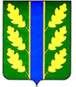 